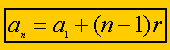 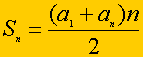 em uma P.A o 1º termo é igual a -14. O segundo termo igual a -8. Calcule o valor do trigésimo termo.a1= -14a2= -8razão = a2-a1= -8-(-14)= -8+14= 6an=    a1 + (n-1) x ra30= -14 +(30-1) x 6a30= -14+29 x 6a30= -14+174a30=160 Em uma P.A o ultimo termo é igual a 98. O segundo termo igual 19,6 e o terceiro igual a 29,4.Calcule a razão e o 1º termo. B) calcule utilizando a formula, quantos termo tem a P.A.an= 98a2= 19,6a3= 29,4letra a)...razão = a3-a2= 29,4 – 19,6 = 9,8 é a razão a2-r=a1 19,6 - 9,8=a19,8=a1Letra b)...an=    a1 + (n-1) x r98=  +9,8 + (n-1) x 9,898=  +9,8 + 9,8n  - 9,898=9,8nn= 98/9,8n =10, ou seja o número de termos da P.A. é 10 